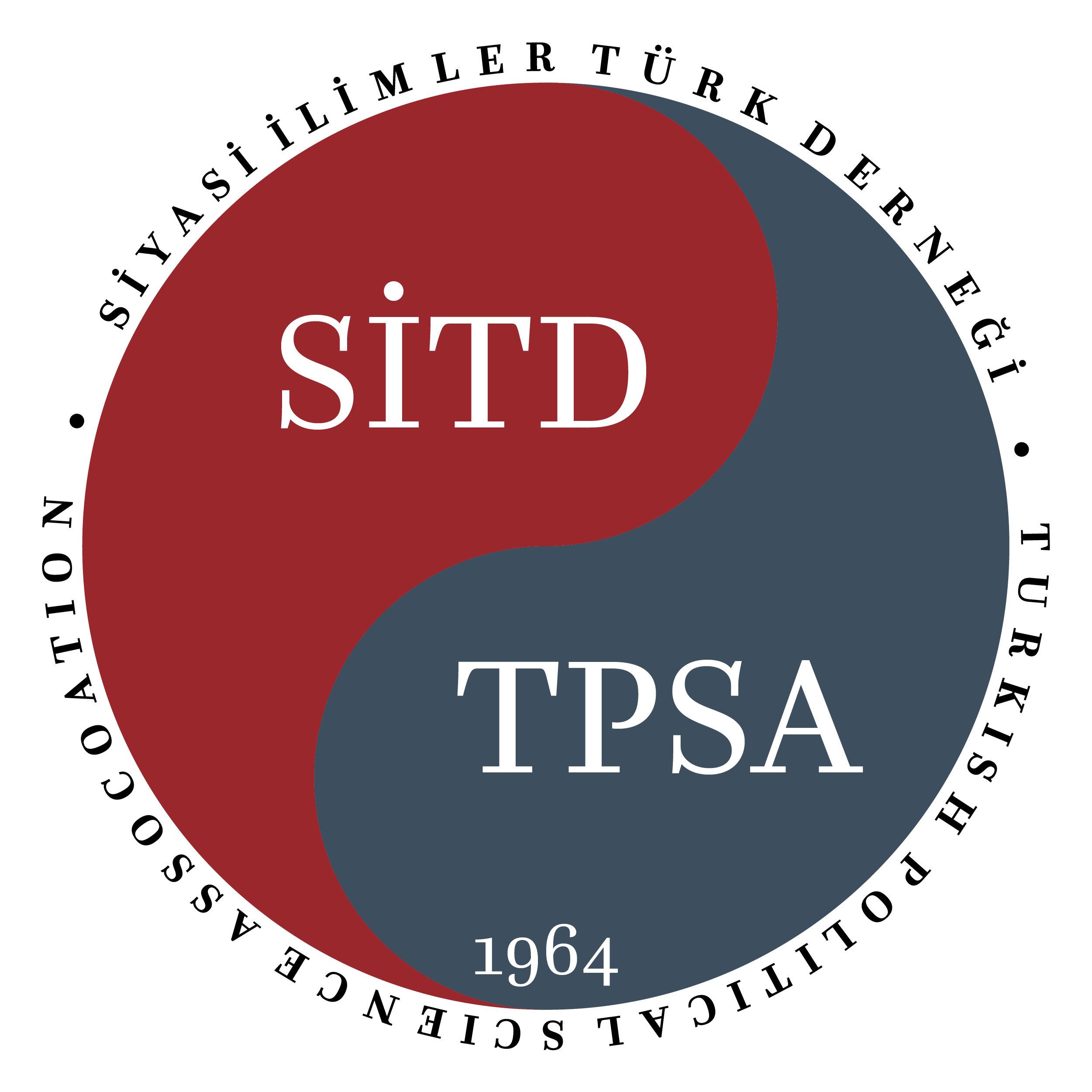 
ÜYE BAŞVURU FORMUSiyasi İlimler Türk Derneği Yönetim Kurulu Başkanlığına,Derneğinizin tüzüğünü okudum. Derneğin amaç ve faaliyetlerini benimsediğimi ve aşağıdaki bilgilerin doğruluğunu, üyeliğimin sadece ödentisini yaptığım yıl için geçerli olduğunu, bir sonraki yılın ilk üç ayı içinde yeni ödenti yapmadığım takdirde üyeliğimin düşeceğinin tarafıma bildirildiğini teyit ederim. Üyeliğim için gereğinin yapılmasını arz ederim.Saygılarımla,……/……/20….Adı-SoyadıDoğum TarihiUyruğuBaba AdıAnne AdıSeri NoTC Kimlik NoMesleği - UnvanıÖğrenim Durumuİş AdresiEv Adresiİş TelefonuCep TelefonuE-Mail AdresiÜyeliği Destekleyen Dernek Üyeleri (En Az 2 Üye)